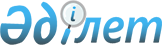 Отдельные вопросы осуществления прав владения и пользования государственными пакетами акций и государственными долями участия в товариществах с ограниченной ответственностью, находящимися в республиканской собственности, от имени государства
					
			Утративший силу
			
			
		
					Постановление Правительства Республики Казахстан от 20 мая 2004 года № 565. Утратило силу постановлением Правительства Республики Казахстан от 29 октября 2014 года № 1143      Сноска. Утратило силу постановлением Правительства РК от 29.10.2014 № 1143.

      Во исполнение пункта 3 статьи 34 Закона Республики Казахстан от 13 мая 2003 года "Об акционерных обществах", а также в целях эффективного управления государственной собственностью Правительство Республики Казахстан постановляет: 

      1. Государственным органам, в том числе Национальному Банку Республики Казахстан (по согласованию), при осуществлении прав владения и пользования государственными пакетами акций акционерных обществ и государственными долями участия в товариществах с ограниченной ответственностью, находящимися в республиканской собственности: 

      1) предварительно письменно согласовывать с Комитетом государственного имущества и приватизации Министерства финансов Республики Казахстан (далее - Комитет) содержание повестки дня и проекты решений, предлагаемых для принятия на общих собраниях акционерных обществ с участием государства по следующим вопросам: 

      внесение изменений и/или дополнений в устав общества или утверждение его в новой редакции; 

      добровольная реорганизация и ликвидация общества; 

      изменение размера уставного капитала; 

      порядок распределения чистого дохода общества за отчетный финансовый год; 

      принятие решения об участии общества в создании или деятельности иных юридических лиц путем передачи части или нескольких частей активов, в сумме составляющих двадцать пять и более процентов от всех принадлежащих обществу активов; 

      принятие решения об увеличении обязательств общества на сумму, составляющую двадцать пять и более процентов от размера собственного капитала общества; 

      утверждение решений о заключении обществом крупных сделок и сделок, в совершении которых обществом имеется заинтересованность; 

      определение количественного состава, срока полномочий совета директоров, избрание его членов и досрочное прекращение их полномочий, а также определение размера и условий выплаты вознаграждений членам совета директоров; 

      введение и аннулирование "золотой акции"; 

      2) с учетом требований законодательства Республики Казахстан обеспечивать согласование с Комитетом вопросов избрания и досрочного прекращения полномочий руководителя исполнительного органа (лица, единолично осуществляющего функции исполнительного органа) акционерного общества; 

      3) обеспечивать включение представителей Комитета в состав советов директоров акционерных обществ, в которых государство имеет не менее 50 процентов акций; 

      4) принимать необходимые меры по включению представителей Комитета в состав советов директоров акционерных обществ, не указанных в подпункте 3) настоящего пункта; 

      5) предварительно письменно согласовывать с Комитетом содержание повестки дня и проекты решений, предлагаемых для принятия на общих собраниях участников товариществ с ограниченной ответственностью с долевым участием государства (далее - товарищество) по следующим вопросам: 

      внесение изменений и/или дополнений в устав или утверждение устава в новой редакции; 

      реорганизация или ликвидация товарищества; 

      изменение размера уставного капитала; 

      утверждение годовой финансовой отчетности и распределение чистого дохода; 

      решение об участии товарищества в иных юридических лицах; 

      решение о залоге всего имущества товарищества; 

      образование исполнительного органа товарищества, досрочное прекращение его полномочий, а также принятие решения о сделках по передаче имущества товарищества в аренду или доверительное управление; 

      избрание и досрочное прекращение полномочий наблюдательного совета и (или) ревизионной комиссии (ревизора); 

      решение о принудительном выкупе доли у участника; 

      6) обеспечить представление в Комитет информации согласно приложению 1 к настоящему постановлению. 

      2. Признать утратившими силу некоторые решения Правительства Республики Казахстан согласно приложению 2 к настоящему постановлению. 

      3. Настоящее постановление вступает в силу со дня подписания.       Премьер-Министр 

      Республики Казахстан 

  Приложение 1            

к постановлению Правительства    

Республики Казахстан        

      от 20 мая 2004 года N 565          Сноска. Приложение 1 с изменением, внесенным постановлением Правительства Республики Казахстан от 26 сентября 2007 года N 839 (порядок введения в действие см. п.2 ). 

                 График представления информации 

                государственными органами в Комитет 

             государственного имущества и приватизации 

             Министерства финансов Республики Казахстан 

  --------------------------------------------------------------------- 

N !               Информация           !    Сроки представления 

п/п! 

--------------------------------------------------------------------- 

1 !                2                   !           3 

--------------------------------------------------------------------- 

1. Решения общих собраний акционеров    ежегодно, в течение 

    (участников) акционерных обществ     10 дней после 

    (товариществ с ограниченной          проведения собрания; 

    ответственностью)                    в случае принятия  решения 

                                         путем заочного голосования - 

                                         в течение 15 дней 

--------------------------------------------------------------------- 

2. Заключение службы внутреннего аудита ежегодно, в течение 5 дней 

    (ревизионной комиссии)               после проведения 

                                         соответствующей проверки 

--------------------------------------------------------------------- 

3. Результаты проведения аудита         ежегодно, в течение 5 дней 

                                         после проведения аудита 

--------------------------------------------------------------------- 

4. Решения внеочередных общих собраний  по мере проведения, в 

    акционеров (участников) акционерных  течение 10 дней после 

    обществ (товариществ с ограниченной  проведения собрания; 

    ответственностью)                    в случае принятия решения 

                                         путем заочного голосования - 

                                         в течение 15 дней 

--------------------------------------------------------------------- 

5. Решения заседаний советов            по мере проведения, в 

    директоров                           течение 7 дней после 

                                         заседания 

--------------------------------------------------------------------- 

6. Решения (определения) суда (в        в течение 3 дней после 

    случае их наличия)                   получения решения 

                                         (определения) суда 

--------------------------------------------------------------------- 

7. Сведения о перечислении дивидендов   ежеквартально, до 5-го числа 

    на государственные пакеты акций      следующего месяца 

    (государственные доли участия) 

--------------------------------------------------------------------- 

8. Копии договоров по всем видам        в течение 5 дней после 

    крупных сделок, заключаемых          подписания договоров 

    акционерными обществами 

--------------------------------------------------------------------- 

9. Финансовая отчетность                 ежегодно, до 15 сентября 

организаций публичного интереса 

(кроме финансовых организаций), 

по формам, утвержденным 

приказом Министра финансов 

Республики Казахстан от 23 мая 

2007 года N 184, на бумажном и 

электронном носителях                          

--------------------------------------------------------------------- 

10. Копии планов финансово-хозяйственной  в течение 5 рабочих дней 

    деятельности акционерных обществ      со дня утверждения 

    (товариществ с ограниченной 

    ответственностью), контрольные пакеты 

    акций (доли участия) которых 

    принадлежат государству, за 

    исключением национальных компаний и 

    организаций, в отношении которых 

    Национальный Банк Республики Казахстан 

    и Управление делами Президента 

    Республики Казахстан осуществляют 

    функции субъекта права республиканской 

    государственной собственности, 

    по формам согласно приказу Министра 

    финансов Республики Казахстан от 27 

    декабря 2005 года N 441, на бумажном 

    и электронном носителях 

--------------------------------------------------------------------- 

10-1. Копии отчетов по                    в течение 5 рабочих дней со 

    исполнению планов финансово-          дня утверждения 

    хозяйственной деятельности 

    акционерных обществ (товариществ 

    с ограниченной ответственностью), 

    контрольные пакеты акций (доли 

    участия) которых принадлежат 

    государству, за исключением 

    национальных компаний и 

    организаций, в отношении которых 

    Национальный Банк Республики 

    Казахстан и Управление делами 

    Президента Республики Казахстан 

    осуществляют функции субъекта 

    права республиканской 

    государственной собственности, 

    по формам согласно приказу 

    Министра финансов Республики 

    Казахстан от 15 августа 

    2006 года N 302, на бумажном 

    и электронном носителях      

--------------------------------------------------------------------- 

11. Прогнозные показатели размера         до 1 апреля года, 

    дивидендов на государственный пакет   предшествующего 

    акций                                 планируемому 

_____________________________________________________________________ 

                                                        Приложение 2 к 

                                         постановлению Правительства 

                                             Республики Казахстан 

                                          от 20 мая 2004 года N 565 

                    Перечень утративших силу 

                      некоторых решений 

             Правительства Республики Казахстан       1. Постановление Правительства Республики Казахстан от 29 июня 1999 года N 882 "Отдельные вопросы осуществления прав владения и пользования государственными пакетами акций и государственными долями участия в товариществах с ограниченной ответственностью от имени государства" (САПП Республики Казахстан, 1999 г., N 29, ст. 285). 

      2. Постановление Правительства Республики Казахстан от 30 июня 1999 года N 908 "О внесении дополнений в постановление Правительства Республики Казахстан от 29 июня 1999  года N 882". 

      3. Постановление Правительства Республики Казахстан от 7 февраля 2000 года N 177 "О внесении изменения и дополнений в постановление Правительства Республики Казахстан от 29 июня 1999 года N 882". 

      4. Подпункт 1) пункта 1 постановления Правительства Республики Казахстан от 28 декабря 2002 года N 1405 "О внесении изменений и дополнений в постановления Правительства Республики Казахстан от 29 июня 1999 года N 882 и от 28 февраля 2001 года N 290" (САПП Республики Казахстан, 2002 г., N 47, ст. 480). 
					© 2012. РГП на ПХВ «Институт законодательства и правовой информации Республики Казахстан» Министерства юстиции Республики Казахстан
				